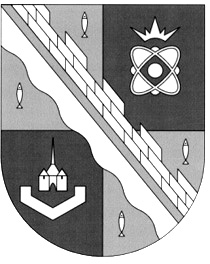                            администрация МУНИЦИПАЛЬНОГО ОБРАЗОВАНИЯ                                             СОСНОВОБОРСКИЙ ГОРОДСКОЙ ОКРУГ  ЛЕНИНГРАДСКОЙ ОБЛАСТИ                             постановление                                                     от 28/06/2024 № 1583О внесении изменений в постановление администрации Сосновоборского городского округа от 17.01.2024 № 54 «Об утверждении муниципального задания Сосновоборского муниципального бюджетного учреждения «Спецавтотранс» на 2024 год и плановый период 2025 и 2026 годов»В связи с необходимостью уточнения объемов работ по муниципальному заданию Сосновоборского муниципального бюджетного учреждения «Спецавтотранс» на 2024 год, администрация Сосновоборского городского округа п о с т а н о в л я е т:1. Внести изменения в постановление администрации Сосновоборского городского округа от 17.01.2024 № 54 «Об утверждении муниципального задания Сосновоборского муниципального бюджетного учреждения «Спецавтотранс» на 2024 год и плановый период 2025 и 2026 годов» (изм. от 26.01.2024 № 181, изм. от 05.02.2024 № 269, изм. от 02.05.2024                       № 1037):1.1. Изложить муниципальное задание Сосновоборского муниципального бюджетного учреждения «Спецавтотранс» на 2024 год и плановый период 2025 и 2026 годов в новой редакции (Приложение).2. Отделу по связям с общественностью (пресс-центр) комитета по общественной безопасности и информации разместить настоящее постановление на официальном сайте Сосновоборского городского округа.3. Настоящее постановление вступает в силу со дня подписания.4. Контроль за исполнением настоящего постановления оставляю за собой.Первый заместитель главы администрации Сосновоборского городского округа					                   С.Г. ЛютиковИсп. Лазаренко Е.В. (81369)62878 ОВБДХ БОСОГЛАСОВАНО: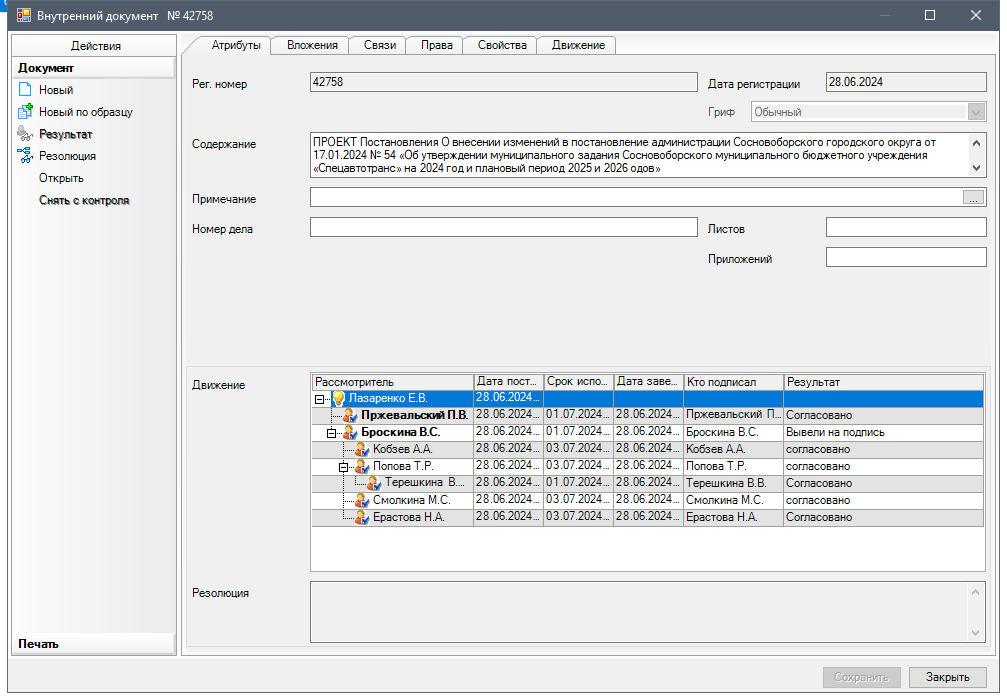 Рассылка:Пресс-центр,	 Комитет финансов,СМБУ «Спецавтотранс», ОВБиДХ	ПРИЛОЖЕНИЕк постановлению администрацииСосновоборского городского округаот 28/06/2024 № 1583МУНИЦИПАЛЬНОЕ ЗАДАНИЕ Сосновоборского муниципального бюджетного учреждения «Спецавтотранс» на 2024 год и на плановый период 2025 и 2026 годовЧАСТЬ 2 Сведения о выполняемых работах 3                                               Раздел 11. Наименование работы: Организация благоустройства и озеленения2. Категории потребителей работы: Общество в целом 3.Показатели, характеризующие объем и (или) качество работы: 3.1. Показатели, характеризующие качество работы: 3.2. Показатели, характеризующие объем работы:Раздел 21. Наименование работы: Организация освещения улиц2. Категории потребителей работы: В интересах общества3.Показатели, характеризующие объем и (или) качество работы: 3.1. Показатели, характеризующие качество работы 4: 3.2. Показатели, характеризующие объем работы:Раздел 31. Наименование работы: Уборка территории и аналогичная деятельность2. Категории потребителей работы: Общество в целом 3.Показатели, характеризующие объем и (или) качество работы: 3.1. Показатели, характеризующие качество работы: 3.2. Показатели, характеризующие объем работы:Раздел 41. Наименование работы: Уборка территории и аналогичная деятельность2. Категории потребителей работы: Общество в целом 3.Показатели, характеризующие объем и (или) качество работы: 3.1. Показатели, характеризующие качество работы: 3.2. Показатели, характеризующие объем работы:ЧАСТЬ 3. Прочие сведения о муниципальном задании 5КодыНаименование муниципального учреждения (обособленного подразделения): Сосновоборское муниципальное бюджетное учреждение «Спецавтотранс»Форма по ОКУД0506001Дата начала действия01.01.2024Дата окончания действияВиды деятельности муниципального учреждения (обособленного подразделения):по сводному рееструСтроительство автомобильных дорог и автомагистралейПо ОКВЭД42.11.Деятельность по благоустройству ландшафтаПо ОКВЭД81.30.Сбор неопасных отходовПо ОКВЭД38.11.Подметание улиц и уборка снегаПо ОКВЭД81.29.2.Распределение электроэнергииПо ОКВЭД33.14.Уникальный номер реестровой записиПоказатель, характеризующий содержание работы (по справочникам)Показатель, характеризующий содержание работы (по справочникам)Показатель, характеризующий содержание работы (по справочникам)Показатель, характеризующий условия (формы) выполнения работы (по справочникам)Показатель, характеризующий условия (формы) выполнения работы (по справочникам)Показатель качества работыПоказатель качества работыПоказатель качества работыЗначение показателя качества работыЗначение показателя качества работыЗначение показателя качества работыДопустимые (возможные) отклонения от установленных показателей качества государственной работыДопустимые (возможные) отклонения от установленных показателей качества государственной работыУникальный номер реестровой записиОрганизация благоустройства и озеленения(наименование показателя)__________(наименование показателя)_________(наименование показателя_________(наименование показателя__________(наименование показателя)__________(наименование показателяЕдиница измерения Единица измерения 2024 год(очередной финансовый год)2025 год(1-й годплановогопериода)2026 год(2-й год планового периода)В процентахВ абсолютных показателяхУникальный номер реестровой записиОрганизация благоустройства и озеленения(наименование показателя)__________(наименование показателя)_________(наименование показателя_________(наименование показателя__________(наименование показателя)__________(наименование показателянаименованиекод по ОКЕИ2024 год(очередной финансовый год)2025 год(1-й годплановогопериода)2026 год(2-й год планового периода)В процентахВ абсолютных показателях1234567891011121314813000.Р.50.1.5.120003003Содержание объектов озелененияРегулярно в течение года согласно графикуВыполнение работ по текущему содержанию и ремонту благоустройства и озеленения%744100100100--Уникальный номер реестровой записиПоказатель, характеризующий содержание работы (по справочникам) Показатель, характеризующий содержание работы (по справочникам) Показатель, характеризующий содержание работы (по справочникам) Показатель, характеризующий условия (формы) выполнения работы (по справочникам) Показатель, характеризующий условия (формы) выполнения работы (по справочникам) Показатель объема работыПоказатель объема работыПоказатель объема работыПоказатель объема работыЗначение показателя объема работыЗначение показателя объема работыЗначение показателя объема работыДопустимые (возможные) отклонения от установленных показателей объема государственной работыДопустимые (возможные) отклонения от установленных показателей объема государственной работыУникальный номер реестровой записиОрганизация благоустройства и озеленения(наименование показателя)_________ (наименование показателя)_________ (наименование показателя)__________ (наименование показателя)______(наименование показателя)НаименованиепоказателяЕдиница измерения Единица измерения описание работы2024 год(очередной финансовый год)2025 год(1-й годплановогопериода)2026 год(2-й год планового периода)В процентахВ абсолютных показателяхУникальный номер реестровой записиОрганизация благоустройства и озеленения(наименование показателя)_________ (наименование показателя)_________ (наименование показателя)__________ (наименование показателя)______(наименование показателя)НаименованиепоказателянаименованиеКод по ОКЕИописание работы2024 год(очередной финансовый год)2025 год(1-й годплановогопериода)2026 год(2-й год планового периода)В процентахВ абсолютных показателях123456789101112131415813000.Р.50.1.5.120003003Содержание объектов озелененияРегулярно в течение года согласно графикуКоличество объектовшт.796Содержание и уход за кустарниками и деревьями13 225,0013 225,0013 225,00--813000.Р.50.1.5.120003003Содержание объектов озелененияРегулярно в течение года согласно графикуПлощадь объектам2055Содержание и уход за деревьями, цветниками, газонами, малыми архитектурными формами6 322 625,495 256 601,015 256 601,01--813000.Р.50.1.5.120003003Содержание объектов озелененияРегулярно в течение года согласно графикуПлощадь объектам3055Содержание и уход за цветниками117,12117,12117,12--813000.Р.50.1.5.120003003Содержание объектов озелененияРегулярно в течение года согласно графикуПротяженность ограждениям.п.018Содержание и уход за кустарниками в живых изгородях36 500,0036 500,0036 500,00--Уникальный номер реестровой записиПоказатель, характеризующий содержание работы (по справочникам)Показатель, характеризующий содержание работы (по справочникам)Показатель, характеризующий содержание работы (по справочникам)Показатель, характеризующий условия (формы) выполнения работы (по справочникам)Показатель, характеризующий условия (формы) выполнения работы (по справочникам)Показатель качества работыПоказатель качества работыПоказатель качества работыЗначение показателя качества работыЗначение показателя качества работыЗначение показателя качества работыДопустимые (возможные) отклонения от установленных показателей качества государственной работыДопустимые (возможные) отклонения от установленных показателей качества государственной работыУникальный номер реестровой записи Организация освещения улиц (наименование показателя)__________(наименование показателя)_________(наименование показателя_________(наименование показателя__________(наименование показателя)__________(наименование показателяЕдиница измерения Единица измерения 2024 год(очередной финансовый год)2025 год(1-й годплановогопериода)2026 год(2-й год планового периода)В процентахВ абсолютных показателяхУникальный номер реестровой записи Организация освещения улиц (наименование показателя)__________(наименование показателя)_________(наименование показателя_________(наименование показателя__________(наименование показателя)__________(наименование показателянаименованиекод по ОКЕИ2024 год(очередной финансовый год)2025 год(1-й годплановогопериода)2026 год(2-й год планового периода)В процентахВ абсолютных показателях1234567891011121314351300.Р.50.1.5.420001002Содержание и ремонт уличного освещения города, размещение на опорах освещения элементов праздничного оформленияРегулярно в течение года согласно графикуВыполнение перечня работ%7441001001005,00-Уникальный номер реестровой записиПоказатель, характеризующий содержание работы (по справочникам) Показатель, характеризующий содержание работы (по справочникам) Показатель, характеризующий содержание работы (по справочникам) Показатель, характеризующий условия (формы) выполнения работы (по справочникам) Показатель, характеризующий условия (формы) выполнения работы (по справочникам) Показатель объема работыПоказатель объема работыПоказатель объема работыПоказатель объема работыЗначение показателя объема работыЗначение показателя объема работыЗначение показателя объема работыДопустимые (возможные) отклонения от установленных показателей объема государственной работыДопустимые (возможные) отклонения от установленных показателей объема государственной работыУникальный номер реестровой записи Организация освещения улиц (наименование показателя)_________(наименование показателя)_________(наименование показателя)_________(наименование показателя)________(наименование показателя)НаименованиепоказателяЕдиница измерения Единица измерения описание работы2024 год(очередной финансовый год)2025 год(1-й годплановогопериода)2026 год(2-й год планового периода)В процентахВ абсолютных показателяхУникальный номер реестровой записи Организация освещения улиц (наименование показателя)_________(наименование показателя)_________(наименование показателя)_________(наименование показателя)________(наименование показателя)НаименованиепоказателянаименованиеКод по ОКЕИописание работы2024 год(очередной финансовый год)2025 год(1-й годплановогопериода)2026 год(2-й год планового периода)В процентахВ абсолютных показателях123456789101112131415351300.Р.50.1.5.420001002.Содержание и ремонт уличного освещения города, размещение на опорах освещения элементов праздничного оформленияРегулярно в течение года согласно графикуПротяженность сети наружного освещениякм., тыс. м.ед.008642Размещение на опорах освещения элементов праздничной иллюминации в т.ч.:Светоточка объектов архитектурной подсветки и праздничной иллюминации (Новогодние украшения)43,2771043,2769043,276905,005,002,1634,5351300.Р.50.1.5.420001002.Содержание и ремонт уличного освещения города, размещение на опорах освещения элементов праздничного оформленияРегулярно в течение года согласно графикуСветоточка сети наружного освещенияед.642Содержание и ремонт уличного освещения4 8024 8024 8025,00238Уникальный номер реестровой записиПоказатель, характеризующий содержание работы (по справочникам)Показатель, характеризующий содержание работы (по справочникам)Показатель, характеризующий содержание работы (по справочникам)Показатель, характеризующий условия (формы) выполнения работы (по справочникам)Показатель, характеризующий условия (формы) выполнения работы (по справочникам)Показатель качества работыПоказатель качества работыПоказатель качества работыЗначение показателя качества работыЗначение показателя качества работыЗначение показателя качества работыДопустимые (возможные) отклонения от установленных показателей качества государственной работыДопустимые (возможные) отклонения от установленных показателей качества государственной работыУникальный номер реестровой записиУборка территорий, содержание объектов дорожного хозяйства(наименование показателя)__________(наименование показателя)_________(наименование показателяФормы оказания услуг (работ)_________(наименование показателя__________(наименование показателя)__________(наименование показателяЕдиница измерения Единица измерения 2024 год(очередной финансовый год)2025 год(1-й годплановогопериода)2026 год(2-й год планового периода)В процентахВ абсолютных показателяхУникальный номер реестровой записиУборка территорий, содержание объектов дорожного хозяйства(наименование показателя)__________(наименование показателя)_________(наименование показателяФормы оказания услуг (работ)_________(наименование показателя__________(наименование показателя)__________(наименование показателянаименованиекод по ОКЕИ2024 год(очередной финансовый год)2025 год(1-й годплановогопериода)2026 год(2-й год планового периода)В процентахВ абсолютных показателях1234567891011121314812900.Р.50.1.5.100002002Содержание в чистоте территории городаРегулярно в течение года согласно графикаВыполнение перечня работ%744100100100--Уникальный номер реестровой записиПоказатель, характеризующий содержание работы (по справочникам) Показатель, характеризующий содержание работы (по справочникам) Показатель, характеризующий содержание работы (по справочникам) Показатель, характеризующий условия (формы) выполнения работы (по справочникам) Показатель, характеризующий условия (формы) выполнения работы (по справочникам) Показатель объема работыПоказатель объема работыПоказатель объема работыПоказатель объема работыЗначение показателя объема работыЗначение показателя объема работыЗначение показателя объема работыДопустимые (возможные) отклонения от установленных показателей объема государственной работыДопустимые (возможные) отклонения от установленных показателей объема государственной работыУникальный номер реестровой записиУборка территорий, содержание объектов дорожного хозяйства(наименование показателя)_________(наименование показателя)_________(наименование показателя)Формы оказания услуг (работ)_________(наименование показателя)________(наименование показателя)НаименованиепоказателяЕдиница измерения Единица измерения описание работы2024 год(очередной финансовый год)2025 год(1-й годплановогопериода)2026 год(2-й год планового периода)В процентахВ абсолютных показателяхУникальный номер реестровой записиУборка территорий, содержание объектов дорожного хозяйства(наименование показателя)_________(наименование показателя)_________(наименование показателя)Формы оказания услуг (работ)_________(наименование показателя)________(наименование показателя)НаименованиепоказателянаименованиеКод по ОКЕИописание работы2024 год(очередной финансовый год)2025 год(1-й годплановогопериода)2026 год(2-й год планового периода)В процентахВ абсолютных показателях123456789101112131415812900.Р.50.1.5.100002002Содержание в чистоте территории городаРегулярно в течение года согласно графикуКоличество объектовед.642Выполнение работ по проведению общегородских мероприятий по благоустройству и улучшению санитарного состояния10,50,5--812900.Р.50.1.5.100002002Содержание в чистоте территории городаРегулярно в течение года согласно графикуКоличество объектовед.642Уборка контейнерных площадок143143143--812900.Р.50.1.5.100002002Содержание в чистоте территории городаРегулярно в течение года согласно графикуПлощадь объектовм3113Периодический вывоз снега с лотковой зоны, уборка несанкционированных свалок, вывоз растительных остатков63 052,0319 186,9219 186,92--812900.Р.50.1.5.100002002Содержание в чистоте территории городаРегулярно в течение года согласно графикуПлощадь территориим2055Уборка города в зимний и летний период, содержание мест массового отдыха вдоль побережья Финского залива в черте Сосновоборского городского округа,Санитарное содержание парка Приморский, поймы р. Коваши, экотропы, оз. Калищенское15 656 198,5610 231 021,3210 231 021,32--Уникальный номер реестровой записиПоказатель, характеризующий содержание работы (по справочникам)Показатель, характеризующий содержание работы (по справочникам)Показатель, характеризующий содержание работы (по справочникам)Показатель, характеризующий условия (формы) выполнения работы (по справочникам)Показатель, характеризующий условия (формы) выполнения работы (по справочникам)Показатель качества работыПоказатель качества работыПоказатель качества работыЗначение показателя качества работыЗначение показателя качества работыЗначение показателя качества работыДопустимые (возможные) отклонения от установленных показателей качества государственной работыДопустимые (возможные) отклонения от установленных показателей качества государственной работыУникальный номер реестровой записиУборка территорий, содержание объектов дорожного хозяйства(наименование показателя)__________(наименование показателя)_________(наименование показателяФормы оказания услуг (работ)_________(наименование показателя__________(наименование показателя)__________(наименование показателяЕдиница измерения Единица измерения 2024 год(очередной финансовый год)2025 год(1-й годплановогопериода)2026 год(2-й год планового периода)В процентахВ абсолютных показателяхУникальный номер реестровой записиУборка территорий, содержание объектов дорожного хозяйства(наименование показателя)__________(наименование показателя)_________(наименование показателяФормы оказания услуг (работ)_________(наименование показателя__________(наименование показателя)__________(наименование показателянаименованиекод по ОКЕИ2024 год(очередной финансовый год)2025 год(1-й годплановогопериода)2026 год(2-й год планового периода)В процентахВ абсолютных показателях1234567891011121314421100.Р.50.1.6.440001000Содержание объектов дорожного хозяйстваРегулярно в течение года согласно графикуВыполнение перечня работ%744100100100--Уникальный номер реестровой записиПоказатель, характеризующий содержание работы (по справочникам) Показатель, характеризующий содержание работы (по справочникам) Показатель, характеризующий содержание работы (по справочникам) Показатель, характеризующий условия (формы) выполнения работы (по справочникам) Показатель, характеризующий условия (формы) выполнения работы (по справочникам) Показатель, характеризующий условия (формы) выполнения работы (по справочникам) Показатель объема работыПоказатель объема работыПоказатель объема работыПоказатель объема работыЗначение показателя объема работыЗначение показателя объема работыЗначение показателя объема работыДопустимые (возможные) отклонения от установленных показателей объема государственной работыДопустимые (возможные) отклонения от установленных показателей объема государственной работыДопустимые (возможные) отклонения от установленных показателей объема государственной работыУникальный номер реестровой записиУборка территорий, содержание объектов дорожного хозяйства(наименование показателя)_________ (наименование показателя)__________(наименование показателя)Формы оказания услуг (работ)__________(наименование показателя)_______(наименование показателя)_______(наименование показателя)Наименование показателяЕдиница измерения Единица измерения описание работы2024 год(очередной финансовый год)2025 год(1-й годплановогопериода)2026 год(2-й год планового периода)В процентахВ абсолютных показателяхВ абсолютных показателяхУникальный номер реестровой записиУборка территорий, содержание объектов дорожного хозяйства(наименование показателя)_________ (наименование показателя)__________(наименование показателя)Формы оказания услуг (работ)__________(наименование показателя)_______(наименование показателя)_______(наименование показателя)Наименование показателянаименованиеКод по ОКЕИописание работы2024 год(очередной финансовый год)2025 год(1-й годплановогопериода)2026 год(2-й год планового периода)В процентахВ абсолютных показателяхВ абсолютных показателях123456678910111213421100.Р.50.1.6.440001000Содержание объектов дорожного хозяйстваРегулярно в течение года согласно графикуРегулярно в течение года согласно графикуКол-во объектовед.642Содержание и ремонт ТСОДД (3150 дорожных знаков, 12 светофорных постов, 12 контроллеров)121212---421100.Р.50.1.6.440001000Содержание объектов дорожного хозяйстваРегулярно в течение года согласно графикуРегулярно в течение года согласно графикуКол-во объектовед.642Проведение мониторинга состояния улично-дорожной сети121212---421100.Р.50.1.6.440001000Содержание объектов дорожного хозяйстваРегулярно в течение года согласно графикуРегулярно в течение года согласно графикуПлощадь территориим2055Устранение дефектов дорожного покрытия, усиление обочин материалом ФАМ, ремонт пешеходных дорожек, пескоструйная очистка поверхностей20 240,5618 518,9318 518,93---421100.Р.50.1.6.440001000Содержание объектов дорожного хозяйстваРегулярно в течение года согласно графикуРегулярно в течение года согласно графикуПротяженность ограждениям.п.018Очистка и планировка обочин от поросли, содержание и ремонт водопропускных труб, покраска бордюрного камня, откачка воды с дорог1 554,662 554,662 554,66---421100.Р.50.1.6.440001000Содержание объектов дорожного хозяйстваРегулярно в течение года согласно графикуРегулярно в течение года согласно графикуОбъем выполненных работм3113Откачка воды с дорог8 523,940,000,00---1. Основания (условия и порядок) для досрочного прекращения выполнения государственного задания.1. Основания (условия и порядок) для досрочного прекращения выполнения государственного задания.1. Основания (условия и порядок) для досрочного прекращения выполнения государственного задания.Задание может быть досрочно прекращено Учредителем (полностью или частично) в случаях:а) реорганизации или ликвидации Учреждения;б) изменения типа Учреждения;в) исключение муниципальной услуги из реестра муниципальных услуг (работ);г) в иных случаях, когда Учреждение не обеспечивает выполнение задания или имеются основания предполагать, что задание не будет выполнено в полном объеме или в соответствии с иными установленными требованиями. Решение Учредителя о досрочном прекращении задания должно содержать указание о порядке и условиях передачи Учреждением документов, материальных ресурсов (в том числе неиспользованных финансовых средств, недвижимого и особо ценного движимого имущества, предоставленных для выполнения задания) в целях дальнейшей организации предоставления соответствующих услуг потребителям.О досрочном прекращении задания Учредитель обязан письменно уведомить Учреждение не позднее, чем за 30 дней до дня вступления в силу решения о прекращении задания.Задание может быть досрочно прекращено Учредителем (полностью или частично) в случаях:а) реорганизации или ликвидации Учреждения;б) изменения типа Учреждения;в) исключение муниципальной услуги из реестра муниципальных услуг (работ);г) в иных случаях, когда Учреждение не обеспечивает выполнение задания или имеются основания предполагать, что задание не будет выполнено в полном объеме или в соответствии с иными установленными требованиями. Решение Учредителя о досрочном прекращении задания должно содержать указание о порядке и условиях передачи Учреждением документов, материальных ресурсов (в том числе неиспользованных финансовых средств, недвижимого и особо ценного движимого имущества, предоставленных для выполнения задания) в целях дальнейшей организации предоставления соответствующих услуг потребителям.О досрочном прекращении задания Учредитель обязан письменно уведомить Учреждение не позднее, чем за 30 дней до дня вступления в силу решения о прекращении задания.Задание может быть досрочно прекращено Учредителем (полностью или частично) в случаях:а) реорганизации или ликвидации Учреждения;б) изменения типа Учреждения;в) исключение муниципальной услуги из реестра муниципальных услуг (работ);г) в иных случаях, когда Учреждение не обеспечивает выполнение задания или имеются основания предполагать, что задание не будет выполнено в полном объеме или в соответствии с иными установленными требованиями. Решение Учредителя о досрочном прекращении задания должно содержать указание о порядке и условиях передачи Учреждением документов, материальных ресурсов (в том числе неиспользованных финансовых средств, недвижимого и особо ценного движимого имущества, предоставленных для выполнения задания) в целях дальнейшей организации предоставления соответствующих услуг потребителям.О досрочном прекращении задания Учредитель обязан письменно уведомить Учреждение не позднее, чем за 30 дней до дня вступления в силу решения о прекращении задания.2. Иная информация, необходимая для выполнения (контроля за выполнением) государственного задания.2. Иная информация, необходимая для выполнения (контроля за выполнением) государственного задания.2. Иная информация, необходимая для выполнения (контроля за выполнением) государственного задания.Проверка документов по мере поступления отчетов Выездная проверка по мере необходимостиПроверка документов по мере поступления отчетов Выездная проверка по мере необходимостиПроверка документов по мере поступления отчетов Выездная проверка по мере необходимости3. Порядок контроля за выполнением государственного задания3. Порядок контроля за выполнением государственного задания3. Порядок контроля за выполнением государственного заданияФорма контроляПериодичностьОрганы исполнительной власти, осуществляющие контроль за выполнением государственного задания123выездная проверкапо мере необходимостиАдминистрация муниципального образованияпроверка документовпо мере поступления отчетовАдминистрация муниципального образования4. Требования к отчетности о выполнении государственного задания:  "отчет о выполнении муниципального задания"4. Требования к отчетности о выполнении государственного задания:  "отчет о выполнении муниципального задания"4. Требования к отчетности о выполнении государственного задания:  "отчет о выполнении муниципального задания"4.1. Периодичность представления отчетов о выполнении государственного задания: ежемесячно4.1. Периодичность представления отчетов о выполнении государственного задания: ежемесячно4.1. Периодичность представления отчетов о выполнении государственного задания: ежемесячно4.2. Сроки представления отчетов о выполнении государственного задания:  до 10 числа месяца, следующего за отчетным4.2. Сроки представления отчетов о выполнении государственного задания:  до 10 числа месяца, следующего за отчетным4.2. Сроки представления отчетов о выполнении государственного задания:  до 10 числа месяца, следующего за отчетным4.2.1. Сроки представления предварительного отчета о выполнении государственного задания: до 24.12.2024 г.4.2.1. Сроки представления предварительного отчета о выполнении государственного задания: до 24.12.2024 г.4.2.1. Сроки представления предварительного отчета о выполнении государственного задания: до 24.12.2024 г.4.3. Иные требования к отчетности о выполнении государственного задания:4.3. Иные требования к отчетности о выполнении государственного задания:4.3. Иные требования к отчетности о выполнении государственного задания:5. Иные показатели, связанные с выполнением государственного задания5. Иные показатели, связанные с выполнением государственного задания5. Иные показатели, связанные с выполнением государственного заданияДополнительные требования к качеству выполнения муниципальной работы:а) отсутствие исковых заявлений о взыскании размера причиненного ущерба, возникающего в результате выполнения или невыполнения работы;б) отсутствие нарушений нормативных требований охраны труда и пожарной безопасности; в) исправность специализированной техники, задействованной при выполнении муниципальной работыДополнительные требования к качеству выполнения муниципальной работы:а) отсутствие исковых заявлений о взыскании размера причиненного ущерба, возникающего в результате выполнения или невыполнения работы;б) отсутствие нарушений нормативных требований охраны труда и пожарной безопасности; в) исправность специализированной техники, задействованной при выполнении муниципальной работыДополнительные требования к качеству выполнения муниципальной работы:а) отсутствие исковых заявлений о взыскании размера причиненного ущерба, возникающего в результате выполнения или невыполнения работы;б) отсутствие нарушений нормативных требований охраны труда и пожарной безопасности; в) исправность специализированной техники, задействованной при выполнении муниципальной работы